Тема. Герои нашего времени.Цель: формирование представление учащихся о гражданском долге, мужестве, героизме; формирование у молодого поколения позитивного восприятия современной России, поддержки патриотических настроений и чувства восхищения и гордости подвигами, совершенными её гражданами; показать учащимся , что место подвигу есть всегда и везде.Задачи:- расширить представление о понятиях «герой», «подвиг», «героизм», раскрыть образ героя на примерах из жизни;- формировать позитивную нравственную оценку таких качеств, как чувство долга, патриотизм;- развивать умение выбирать качества характера, свойственные герою;- развивать нравственные чувства сопереживания и ответственности за других людей;- развивать умение делать выводы, анализировать, наблюдать, обобщать, давать оценку событиям, поступкам;- формировать активную жизненную позицию;- способствовать воспитанию патриотизма, гордости и уважения к Отечеству.Ход занятие:Организационный моментЗдравствуйте, ребята!Несмотря на то, что на улице морозно, погода нас не балует, у каждого из нас есть своя погода, погода нашей души. Давайте посмотрим, какой прогноз на сегодняшний день у нас, если на душе  солнечно и без осадков, то улыбнитесь.Вы счастливы, спокойны, веселы, и в этом есть заслуга людей, которые, порой ценою своей жизни, во имя нашего покоя и благополучия совершают подвиги.Сообщение темы занятияСегодня наш классный час будет посвящён людям, таким, которых можно назвать героями, и не просто героями, а героями Отечества. Итак, тема нашего классного часа «Герои нашего времени». Давайте ребята разберемся, кого же могут называть так?Прочитав небольшое стихотворение, чтобы дальше нам можно было без труда размышлять над такой интересной темой.Героям России живым и ушедшимЯ строки свои посвящу,И подвигам вашим бессмертие вечноПред вами всегда мы в долгу!Основная частьГерой - человек, совершающий подвиги, необычный по своей храбрости, доблести. В словаре С.И. Ожегова слово герой определяется так: «Герой - человек, совершающий подвиги, необычный по своей храбрости, доблести, самоотверженности.» (Герои Великой Отечественной войны, Герои труда, спорта, Герои нашего времени.)Герой - это человек способный пожертвовать собой ради других. Неважно чем жертвовать - жизнью или просто потраченным временем и силами, для незнакомых людей или же для близких, или для Родины, если вы бескорыстно сделали что-то для других, вы - герой.Его награждают медалями, орденами, а если без всяких знаков – человеческой памятью и неизбывной благодарностью.Его помнят потом еще долгое время, их приводят в пример подрастающему поколению. Многие герои России достойны почитания и уважения, их подвиги оставили след как в истории страны, так и в мировой истории.Родина, Отечество, Донбасс, Россия. Мы называем место, где родились и живем Родина, Отечество. И во все времена люди гордились и прославляли, любили и берегли свою Родину и защищали от врагов. Герои родины — как много в этом смысла!И честь, и храбрость в этих двух словах.Героями нельзя стать слишком быстроГерой лишь тот, кому неведом страх.9 декабря Россия и Донбасс отмечают День Героев Отечества. Эта памятная дата была установлена в 2007 году, после того как президент РФ Владимир Владимирович Путин 24 декабря 2007 года внес изменения в федеральный закон «О днях воинской славы и памятных датах России». День 9 декабря был выбран не случайно. До 1917 года был посвящен чествованию заслуг георгиевских кавалеров. В настоящее время в России чествуют Героев Советского Союза, кавалеров ордена Святого Георгия Славы, Героев Социалистического труда, Российской Федерации.В октябре 2014 года в Донецкой Республике, продолжение традиций наградной системы Советского Союза, был издан Указ о введении звания «Герой ДНР». В связи с этим возникла необходимость в отличительном знаке для тех, кому это звание присваивалось. Таким знаком и стала Звезда Героя Донецкой Народной Республики, Указ об учреждении которой был подписан 14 октября.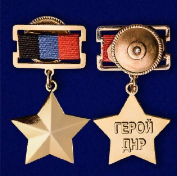 ФизкультминуткаДавайте немного отдохнем и проведем физкультминутку, все встаем .Раз - мы встали, распрямились;Два - согнулись, наклонились;Три - в ладоши три хлопкаА четыре - под бока.Пять - руками помахать;Шесть - на место тихо сесть.Молодцы, присаживайтесь. Продолжаем работуЯ вам хочу рассказать о герои Макеевки, герой ДНР...Фельдшер Центральной скорой помощи Дмитрий Кублицкий.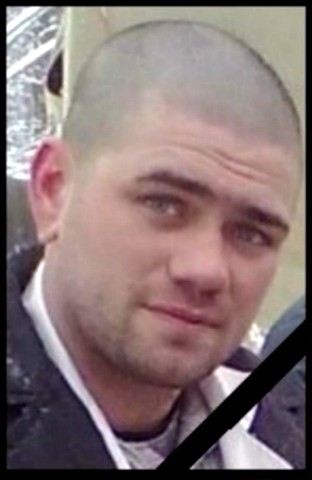 Закончив учебу, работал фельдшером на Центральной скорой помощи. Всегда акцентировал, что коллектив — его вторая семья. Считал, что ему повезло, ведь хобби стало работой.Дима всегда был патриотом. В составе Первого Добровольческого Медицинского отряда стоял на баррикадах ОГА. Он всегда был в самых трудных местах, причём оказывался там без приказа и иногда – даже ему вопреки.Высокий, крепкий, со щетиной – потому что всегда на баррикадах. Всегда в брониках и всегда – в самом трудном, самом опасном месте.Он всегда говорил: «Мужчина сказал — мужчина сделал». Это было его кредо. Слов на ветер не бросал, если что-то обещал — выполнял.В январе 2014-го он добровольно вызвался сопровождать колонну шахтеров на Майдан. Побывав там понял, что грядет что-то страшное. Ведь, по его словам, он не встретил там адекватных людей, складывалось впечатление, что они находятся под воздействием наркотических веществ.27 июля 2014 года под Песками после обстрела градов погиб замечательный человек Дима «Знахарь». Он бежал оказывать помощь раненому, когда его накрыл «Град». В тот день больше убитых в его подразделении не было.Подведение итоговГероями не рождаются. В повседневной жизни, люди, совершающие подвиг, вовсе не думают о себе. И таких людей, совершающих героический самоотверженный поступок, т.е. подвиги немало в наше время. В каждой стране есть свои герои, и именно на их опыте, на их подвигах мы воспитываемся.Мне кажется порою, что солдаты,С кровавых не пришедшие полей,Не в землю эту полегли когда-то,А превратились в белых журавлей.РефлексияПродолжите фразу:Сегодня я узнал (ла) …Мне было интересно …Я понимаю …